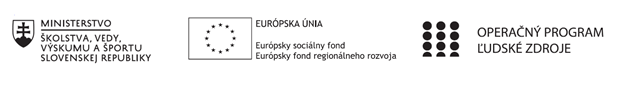 Správa o činnosti pedagogického klubu Príloha:Prezenčná listina zo stretnutia pedagogického klubuPríloha správy o činnosti pedagogického klubu                                                                                             PREZENČNÁ LISTINAMiesto konania stretnutia: SZŠW, Vihorlatská 10, BratislavaDátum konania stretnutia: 17.9.2020Trvanie stretnutia: od 15. 00 hod 	do 18.00 hod.Zoznam účastníkov/členov pedagogického klubu:Meno prizvaných odborníkov/iných účastníkov, ktorí nie sú členmi pedagogického klubu  a podpis/y:Prioritná osVzdelávanieŠpecifický cieľ1.1.1 Zvýšiť inkluzívnosť a rovnaký prístup ku kvalitnému vzdelávaniu a zlepšiť výsledky a kompetencie detí a žiakovPrijímateľSúkromná základná škola waldorfskáNázov projektuKód projektu  ITMS2014+312011R551Názov pedagogického klubu Klub učiteľov Kreatívneho čítania a dramatikyDátum stretnutia  pedagogického klubu17.9.2020Miesto stretnutia  pedagogického klubuSZŠW, Vihorlatská 10, BratislavaMeno koordinátora pedagogického klubuKatarína HoreckáOdkaz na webové sídlo zverejnenej správyhttp://waldorfskaskola.sk/tema/35/inkluzivna-skola-ako-uciaca-sa-organizaciaManažérske zhrnutie:krátka anotácia, kľúčové slová Konkrétny príbeh - diskusia, čo sme s ním dokázali v rámci klubu v triedach. Praktická aplikácia sociálnych, rečových a divadelných cvičení.Hlavné body, témy stretnutia, zhrnutie priebehu stretnutia: 1/ úvodné privítanie, naladenie2/ predstavenie programu, zhrnutie práce z minulého stretnutia3/ hlavná téma: Konkrétny príbeh - diskusia, čo sme s ním dokázali v rámci klubu v triedach. Praktická aplikácia sociálny, rečových a divadelných cvičení.4/ štúdium5/ záver--------------------------------------------------------------------------------------------------------Zhrnutie:Žiť príbehom je jednou z najprirodzenejších ľudských činností. V dnešnej dobe je ale zjavné, že sa na príbehy, ich rozprávanie, aplikáciu vo vzdelávaní, výchove, tak trochu zabúda, hoci je to okrem mnohých ďalších pozitív prostriedok na prenesenie veľkého množstva vedomostí či sprostredkovateľom pre vštepovanie správnych morálnych hodnôt. Prišli sme k idei, ktorá nesie spoluprácu triednych učiteľov, odborných učiteľov  a klubistov. Triedni učitelia v rámci spolupráce rozprávajú o príbehovej látke v jednotlivých ročníkoch podľa možností a schopností žiakov v jednotlivých triedach a ročníkoch, či podľa potrieb triedy pre vylepšenie klímy či vzťahov medzi žiakmi. Pôsobenie príbehu je pre triednych učiteľov fenoménom, ktorý výrazne napomáha riešiť náročné situácie. Výrazne sa využíva hlavne v nižších ročníkoch, kde žiaci dokážu lepšie porozumieť situácii. Odborní učitelia, ktorí učia cudzí jazyk, majú príležitosť vniesť tento príbeh do daného jazyka a prostredníctvom neho žiakom predstaviť nové slovíčka, gramatiku, trénovať ako zručnosti v konverzácii, tak aj písomný prejav. Keďže sú s príbehom oboznámení už v slovenskom jazyku, práca s ním dokáže byť prirodzenejšia a jednoduchšia. Učitelia, ktorí majú na starosti pracovné vyučovanie, môžu zakomponovať príbeh do výroby konkrétneho predmetu, ktorý úzko s príbehom súvisí. Žiaci bývajú vďaka tomu, že výrobok je vo vzťahu s nejakou myšlienkou, viac motivovaní k práci a výrobe. Poslednou skupinou pri tejto spolupráci sú klubisti, ktorí celý proces aplikácie príbehu do života žiakov a jeho zaradenie do rôznych oblastí vyučovania uzatvoria hrovými činnosťami, nácvikom krátkych scénok z príbehu, ktoré žiakov najviac oslovili. Výrazným momentom by bola spolupráca žiakov z vyšších a nižších ročníkov, ktorí by spoločne vytvorili niekoľko úrovňovú zábavu pre ostatných žiakov školy – prepojenie divadla, aktivít, súťaží a vzdelania. Najbližšie stretnutie budeme mať 1.10.2020, téma: Dramatoterapia.Závery a odporúčania:Na stretnutí sme prebrali niekoľko možností, ktoré by mohli smerovať k prepojeniu všetkých žiakov prostredníctvom jedného príbehu. Vychádzalo by sa z potreby najnižších ročníkov, ktoré sa venujú rozprávkam, bájkam, ale kvalita by sa obohatila práve spoluprácou starších žiakov.  Vypracoval (meno, priezvisko)Zuzana KundlákováDátum18.9.2020PodpisSchválil (meno, priezvisko)PaedDr. Slávka ŠebováDátum18.9.2020PodpisPrioritná os:VzdelávanieŠpecifický cieľ:1.1.1 Zvýšiť inkluzívnosť a rovnaký prístup ku kvalitnému vzdelávaniu a zlepšiť výsledky a kompetencie detí a žiakovPrijímateľ:Súkromná základná škola waldorfská, Bratislava, Vihorlatská 10, ďalej len SZŠWNázov projektu:Inkluzívna škola ako  učiaca sa organizáciaKód ITMS projektu:312011R551Názov pedagogického klubu:Klub učiteľov Kreatívneho čítania a dramatikyč.Meno a priezviskoPodpisInštitúcia1Renata KubečkováSZŠW2.Zuzana BugárováSZŠW3.Dáša CzéreováSZŠW4.Zuzana BajusováSZŠW5.Ivana BartovičováSZŠW6.Slávka ŠebováSZŠW7.Monika DojčárováSZŠW8.Martin MalgotSZŠW9.Soňa SládkováSZŠW10.Katarína HoreckáSZŠWč.Meno a priezviskoPodpisInštitúcia1.2.3.